1- با توجّه به شکل ها جاهای خالی را پر کنید.2- الگوی زیر را ادامه دهید.3- جاهای خالی را کامل کنید.36 یعنی ..... ده تایی و .... یکی.89 یعنی ..... ده تایی و .....یکی........ یعنی 2 ده تایی و 5 یکی.4- با توجّه به عبارت های نوشته شده، شکل ها را کامل کنید.3 قسمت از 10 قسمت مساوی رنگ شده است.1 قسمت از 4 مساوی رنگ شده است.نقطه ی مشخّص شده روی محور 2 واحد و 3 قسمت از 5 قسمت مساوی است.5- تعداد دُم های 70 اسب بیشتر است یا تعداد دُم های 100 اسب بیشتر است؟6- در یک جعبه 5 تیله ی آبی و 6 تیله ی قرمز داریم. اگر بدون نگاه کردن به جعبه یک تیله در بیاوریم، فکر میکنید چه رنگی باشد؟ چرا؟7- کدام یک از پرچم های زیر به قسمت های مساوی تقسیم شده است؟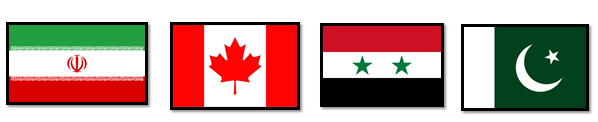 8- یک صفحه ی چرخنده مثل شکل زیر رنگ شده است...... قسمت از ..... مساوی بنفش است.                           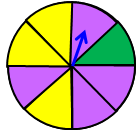 ..... قسمت از ..... قسمت مساوی زرد است. اگر عقربه ی چرخنده را بچرخانیم، به احتمال بیشتر روی کدام رنگ می ایستد؟به احتمال کمتر روی کدام رنگ می ایستد؟9- باتوجّه به شکل ها کامل کنید.         ..... دسته .... تایی                                        ..... دسته ..... تایی موفّق باشید.